University of Reading Sanctuary SCholarships Application form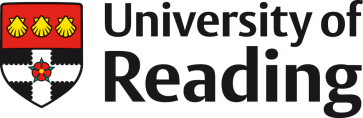 Thank you for your interest in the University of Reading Sanctuary Scholarships. These scholarships are for forced migrants who have applied to study at the University of Reading and have either a conditional or unconditional offer to study with us. If you meet this criteria and all others as described in the scholarship's Terms & Conditions please make your application below.This downloadable application form can be used if you do not have reliable internet access. If you do have reliable internet access  you can apply using our online form instead. For more information about the Sanctuary Scholarships please visit the scholarship page.Please provide your Reading student/applicant number:All applicants must have applied for a course of study at the University of Reading and have an offer BEFORE they submit their scholarship application (8 digits long- it is included in any official correspondence from us about your application to study)Please provide your full name as it appears on your UCAS or University application form:Gender (tick relevant box):  Female Male Other, or prefer not to say.Please provide the postcode of your home address:You must currently reside in the UK, so this must be a UK postcode.Please provide your email address:We will use this for any correspondence regarding your Sanctuary Scholarship application.Which immigration statement applies to you from the statements below (tick relevant box)?Please provide evidence of your status to refugeescholarship@reading.ac.uk   I have Refugee Status, and I have received Limited Leave to Remain (LTR) for 5 years, after which I may apply for settlement in the UK (Indefinite Leave to Remain, ILR).  I have Humanitarian Protection Status, and I have received Limited Leave to Remain (LTR) for 5 years, after which I may apply for settlement in the UK (Indefinite Leave to Remain, ILR).  I have another form of leave to remain, such as discretionary leave (DL).  I have submitted an asylum seeker claim to the Home Office, and am awaiting the outcome.For applicants with outstanding asylum applications, we may need to undertake additional checks with the home office to verify your status.  Please tick the box below to confirm that you consent to these checks.Please be aware that if you do not provide consent to Home Office check(s), we may not be able to proceed with your Sanctuary Scholarship application.	  I consent to a home office check(s).	  I do NOT consent to Home Office check(s).        	  Not applicable.Which award are you applying for (tick relevant box)?  Fee waiver award for 11-week pre sessional English course  The bursary award for undergraduate applicants who qualify for Home fee status (refugees and those with humanitarian protected status)  The bursary award for postgraduate taught (Master's) applicants who qualify for Home fee status (refugees and those with humanitarian protected status)   The fee waiver and bursary award for undergraduate applicants who do not qualify for Home fee status (asylum seekers)  The fee waiver and bursary award for postgraduate taught (Master's) applicants who do not qualify for Home fee status (asylum seekers)11-week pre sessional English: If applying for this award, please complete this section. If you are applying for one of our other scholarships, please leave this section blank.Are you intending to enter university-level academic study after completion of the pre-sessional English programme?This course is not a general English Language course, but is specifically designed for those going on to further academic study, and it’s unlikely to suit your needs if you want a basic English Language course.If you do not intend to take further university-level study in the UK, we won’t be able to continue with your Pre-sessional English application.	  Yes	  NoIf your further university-level study is at a different university, please provide a copy of your offer letter to refugeescholarship@reading.ac.uk  I have an offer elsewhere, and will email a copy to you.  I have an offer at The University of Reading, so do not need to provide a copy of my offer letter.  I have applied to The University of Reading, or elsewhere, but have no offer yet.  I will contact you as soon as I have had a decision on my academic application  I plan to apply for a degree programme but have not done so yet.  I will contact you as soon as I have applied for further university-level study, and again once I have a decision on my academic applicationThank you for completing the application form for the University of Reading Sanctuary Scholarships.Please either attach it to an email and send it to refugeescholarship@reading.ac.uk or post a hard copy to:Sanctuary ScholarshipsAdmissions OfficeUniversity of ReadingRoom G10 Miller BuildingPepper Lane, WhiteknightsReadingRG6 6EE